  Daily Life> Scene 6 (p.73)I. Role-play a health problem. Partners guess what the problem is. Take turns. 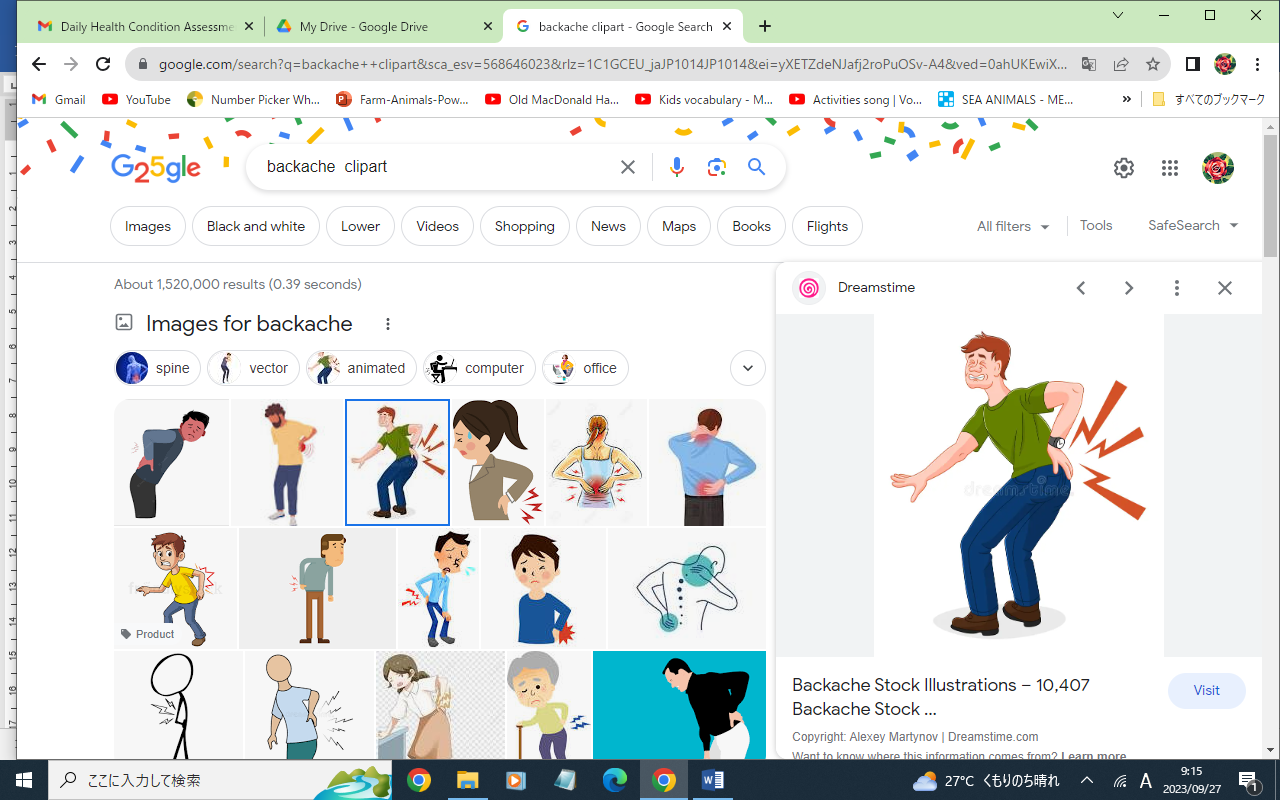 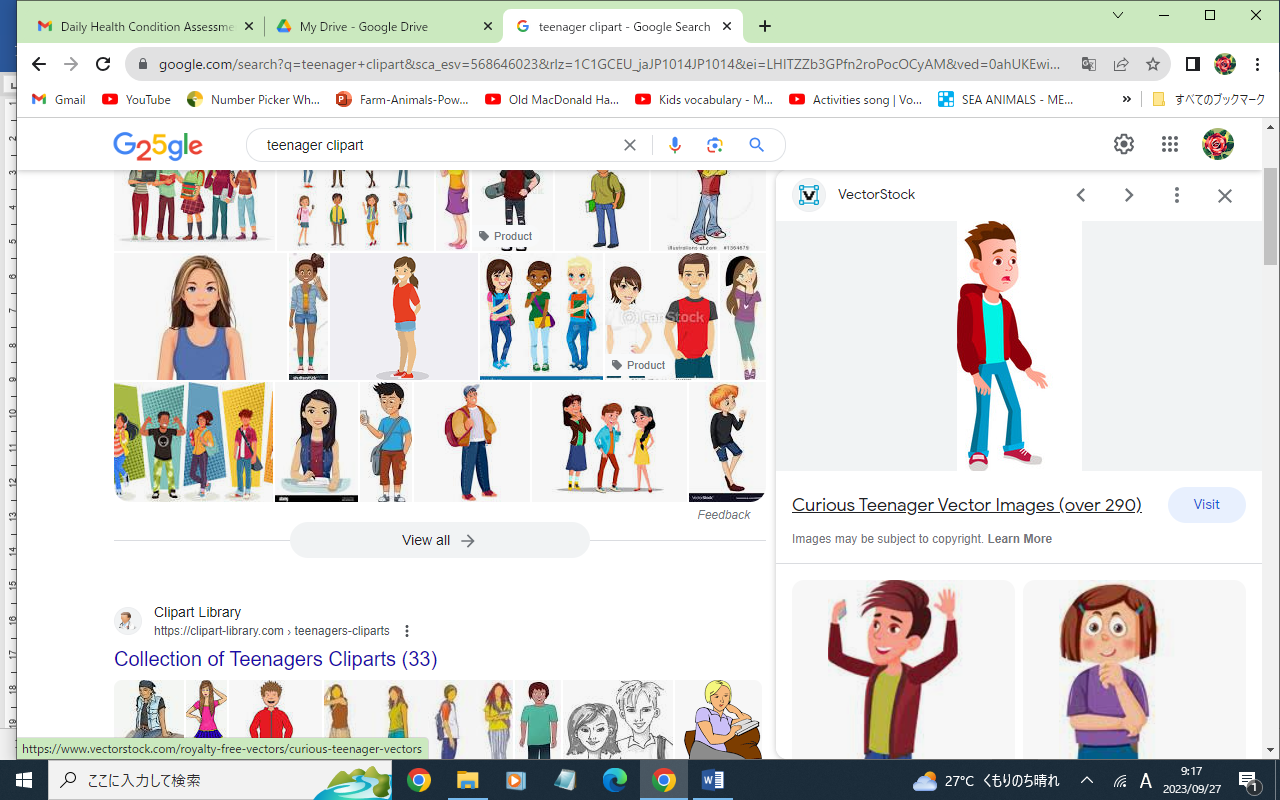 *** Check if you guess the health problem correctly.II. Practice the conversation with your partner.Scene: On the phoneKate:  Hello?Jeff: 　Hey, Kate. It’s Jeff.Kate:  Jeff? How are you doing?Jeff: 　Not so good. I’m sorry, I can’t go to the mall tomorrow. I caught a cold.Kate:  Oh,  sorry to hear that. You should drink lots of juice.  better soon.Jeff: 　Thanks. Bye.